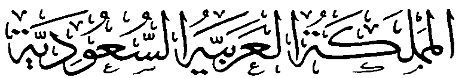 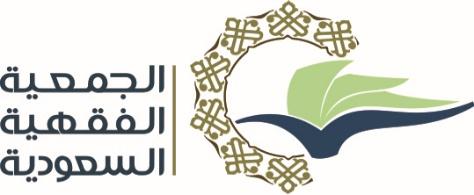 طلب الإذن بإقامة منشط علمياعتماد ممثل الجمعية الفقهية السعودية في جامعة..... الرقمنوع المنشط وعنوانهمكانهتاريخهاسم الملقي (الثلاثي)السجل المدنيالمؤهل والتخصصجهة العمل